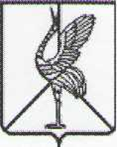 Совет городского поселения «Шерловогорское»РЕШЕНИЕ27 февраля 2015 г.                                                                                    № 217поселок городского типа Шерловая ГораО внесении изменений в решение Совета городского поселения «Шерловогорское» от 26.12.2014 года № 195 «О бюджете городского поселения «Шерловогорское» на 2015 год»Руководствуясь ст. ст. 35, 52 Федерального закона от 06.10.2003 года № 131 – ФЗ «Об общих принципах организации местного самоуправления в Российской Федерации»; ст. 45 Устава городского поселения «Шерловогорское» и Положением, принятого решением Совета городского поселения «Шерловогорское»28.09.2010 года № 147 «О бюджетном процессе в городском поселении «Шерловогорское», Совет городского поселения «Шерловогорское» решил:Внести в решение Совета городского поселения «Шерловогорское» от 26.12.2014 года № 195 «О бюджете городского поселения «Шерловогорское» на 2015 год» следующие изменения и дополнения:Утвердить распределение межбюджетных трансфертов, получаемых из других бюджетов бюджетной системы согласно приложению № 1 к настоящему решению.Настоящее решение вступает в силу на следующий день после его официального опубликования (обнародования).Настоящее решение разместить (опубликовать) на официальном сайте администрации городского поселения «Шерловогорское» в информационно – телекоммуникационной сети «Интернет». Глава городского поселения«Шерловогорское»                                                                   Н. Ю. Чернолихова